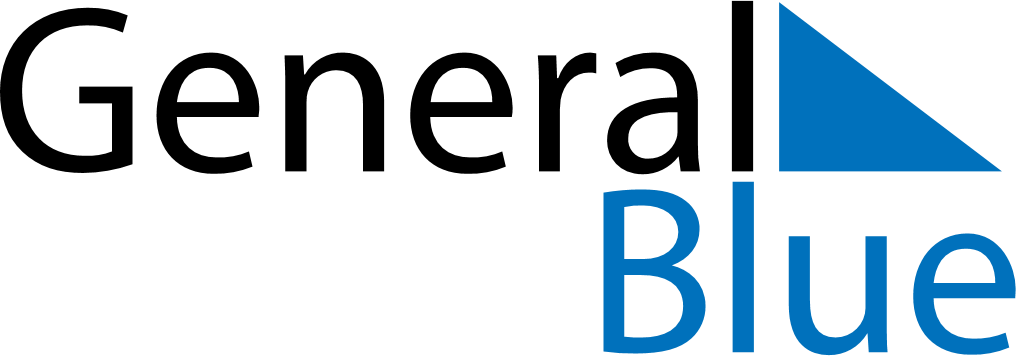 February 2024February 2024February 2024February 2024February 2024February 2024Heinola, Paijat-Hame, FinlandHeinola, Paijat-Hame, FinlandHeinola, Paijat-Hame, FinlandHeinola, Paijat-Hame, FinlandHeinola, Paijat-Hame, FinlandHeinola, Paijat-Hame, FinlandSunday Monday Tuesday Wednesday Thursday Friday Saturday 1 2 3 Sunrise: 8:38 AM Sunset: 4:19 PM Daylight: 7 hours and 41 minutes. Sunrise: 8:36 AM Sunset: 4:22 PM Daylight: 7 hours and 46 minutes. Sunrise: 8:33 AM Sunset: 4:25 PM Daylight: 7 hours and 51 minutes. 4 5 6 7 8 9 10 Sunrise: 8:31 AM Sunset: 4:28 PM Daylight: 7 hours and 57 minutes. Sunrise: 8:28 AM Sunset: 4:31 PM Daylight: 8 hours and 2 minutes. Sunrise: 8:25 AM Sunset: 4:33 PM Daylight: 8 hours and 8 minutes. Sunrise: 8:23 AM Sunset: 4:36 PM Daylight: 8 hours and 13 minutes. Sunrise: 8:20 AM Sunset: 4:39 PM Daylight: 8 hours and 18 minutes. Sunrise: 8:17 AM Sunset: 4:42 PM Daylight: 8 hours and 24 minutes. Sunrise: 8:15 AM Sunset: 4:45 PM Daylight: 8 hours and 30 minutes. 11 12 13 14 15 16 17 Sunrise: 8:12 AM Sunset: 4:47 PM Daylight: 8 hours and 35 minutes. Sunrise: 8:09 AM Sunset: 4:50 PM Daylight: 8 hours and 41 minutes. Sunrise: 8:06 AM Sunset: 4:53 PM Daylight: 8 hours and 46 minutes. Sunrise: 8:03 AM Sunset: 4:56 PM Daylight: 8 hours and 52 minutes. Sunrise: 8:00 AM Sunset: 4:59 PM Daylight: 8 hours and 58 minutes. Sunrise: 7:58 AM Sunset: 5:01 PM Daylight: 9 hours and 3 minutes. Sunrise: 7:55 AM Sunset: 5:04 PM Daylight: 9 hours and 9 minutes. 18 19 20 21 22 23 24 Sunrise: 7:52 AM Sunset: 5:07 PM Daylight: 9 hours and 15 minutes. Sunrise: 7:49 AM Sunset: 5:10 PM Daylight: 9 hours and 20 minutes. Sunrise: 7:46 AM Sunset: 5:12 PM Daylight: 9 hours and 26 minutes. Sunrise: 7:43 AM Sunset: 5:15 PM Daylight: 9 hours and 32 minutes. Sunrise: 7:40 AM Sunset: 5:18 PM Daylight: 9 hours and 37 minutes. Sunrise: 7:37 AM Sunset: 5:21 PM Daylight: 9 hours and 43 minutes. Sunrise: 7:34 AM Sunset: 5:23 PM Daylight: 9 hours and 49 minutes. 25 26 27 28 29 Sunrise: 7:31 AM Sunset: 5:26 PM Daylight: 9 hours and 55 minutes. Sunrise: 7:28 AM Sunset: 5:29 PM Daylight: 10 hours and 0 minutes. Sunrise: 7:25 AM Sunset: 5:31 PM Daylight: 10 hours and 6 minutes. Sunrise: 7:22 AM Sunset: 5:34 PM Daylight: 10 hours and 12 minutes. Sunrise: 7:19 AM Sunset: 5:37 PM Daylight: 10 hours and 17 minutes. 